Moment 1870-1945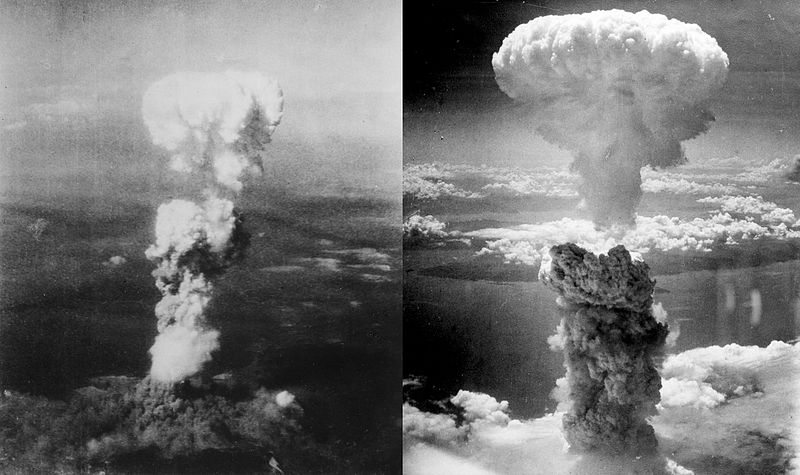 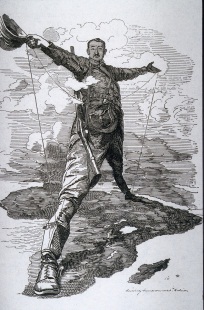 Under lektionerna har vi genomgångar, ser på film och läser i boken.  Ta anteckningar för att underlätta er redogörelse, skriv vad datumet är när ni tar anteckningar. När ni skriver ned fakta i redogörelsen använder ni av sidnoter, även när ni syftar till lektioner och filmer.Obligatorisk uppgift1a) Ni ska redogöra för hur Världen förändrades i stora drag från 1870-1945. Ca 800-1200 ordFör C-A gör man samtliga uppgifter: 2a-d och för  E-D välj två av 2 a-d2a) fundera på hur den förändrades ur mer än ett perspektiv – ex. ekonomi, demokratisering, nya ideologier, jämställdhet, människans värde eller för olika länder. (400 ord)b) infoga fem personer i texten som ni anser har störst betydelse för utvecklingen i världen (400 ord)c) Ge något exempel på hur företeelser, idéer etc. som uppstod under perioden påverkar oss än idag – fundera på hur händelseförlopp från denna tid används idag.  (200 ord)d) Ge något exempel på hur ni tror att vi kommer betrakta perioden i framtiden (100 ord)Lämna till Lm.mark@analys.urkund.se RubrikerImperialismen (Genomgång)Första världskriget (Film)Mellankrigstiden -historieätarnaMellankrigstiden-GenomgångNazismens väg till makten (Film)The Soviet story (Film)Andra världskriget – genomgång och film